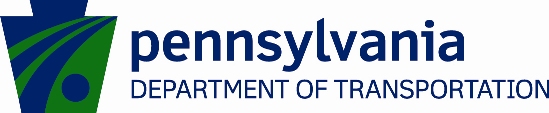 FOR IMMEDIATE RELEASENovember 8, 2019Atherton Street Project Update for Early NovemberState College, PA – With 2019 work winding down, the Pennsylvania Department of Transportation (PennDOT) is issuing an early November update for its North Atherton Street (Route 3014) project in State College. Work this year will carry through late November and will finish up in spring of 2020. Phased work zones stretch from Aaron Drive to Park Avenue. Work includes relocation of numerous utility lines, relocation of sewer and water lines, drainage improvements, curbing, sidewalks, ADA ramps, traffic signal upgrades, new concrete median, and paving.The project page for this work can be found at www.penndot.gov/AthertonStreet. Motorists can expect the following November11 through 15:West Aaron Drive to Curtin Road—entire length of project:The contractor will be installing signs and performing miscellaneous work throughout the week. The contractor will also be installing a traffic counter near Denton Avenue. Traffic control will limit traffic to one lane in each direction while work is taking place. When traffic control is reduced to a single lane heading toward the University near the Park Avenue intersection, left turns may be restricted between 9:00 A.M. and 3:00 P.M. to maintain the flow of traffic.The speed limit remains reduced to 25 MPH from Aaron Drive to the State College Borough line near Mitchell Avenue. This speed reduction will be in place until late November. This reduction helps enhance safety for motorists, cyclists, pedestrians, and workers throughout the work zone. The speed limit from Mitchell Avenue to Park Avenue within State College Borough is already permanently posted at 25 MPH.In 2020, work will take place between Park Avenue and Curtin Road. That work includes installation of PSU casings for future development, installation of drainage, curb, sidewalk, and curb ramps, signal upgrades, and paving of the remaining area. Work is expected to take place May through June. Pedestrian Safety:Pedestrians can cross Atherton Street using intersections at Aaron Drive, North Hills Place, Blue Course Drive, Cherry Lane, Hillcrest Avenue, Park Avenue, and Curtin Road. Drivers are reminded to “share the road” and be alert for pedestrians, bicyclists, and buses as they move through this work zone.Additional Notes:There will be flaggers present directing traffic around the work area. Traffic may be stopped for short periods of time. Please be patient and courteous to other drivers. Do not follow construction equipment into a closed lane.Motorists are asked to use both lanes to the merge points throughout the work zone. This will minimize traffic backlogs and travel delays in the work zone.Motorists are also reminded not to block signalized intersections when the signal is red as this prevents traffic from side streets to cross. This is a finable traffic offense.Customers using CATA bus service are encouraged to visit the CATA web site for full information on bus stop locations, rider alerts, and service levels.All work is weather and schedule dependent. Glenn O. Hawbaker, Inc. of State College is the contractor on this $12.8 million job. Drivers are reminded to move through work zones with caution, obey posted speed limits, and always buckle up.PennDOT reminds drivers that they can subscribe to PennDOT news in Cameron, Centre, Clearfield, Clinton, Elk, Juniata, McKean, Mifflin, and Potter counties at www.penndot.gov/District2. PennDOT encourages drivers to “Know before they go” and to check conditions on more than 40,000 roadway miles by visiting  www.511PA.com. 511PA is free, available 24 hours a day, and provides traffic delay warnings, weather forecasts, traffic speed information, and access to more than 950 traffic cameras. 511PA is also available through a smartphone application for iPhone and Android devices, by calling 5-1-1, or by following regional Twitter alerts accessible on the 511PA website.For regional updates on Twitter, follow www.twitter.com/511PAStateColl Media Contact: Marla Fannin (814) 765-0423, Timothy Nebgen (814) 765-0598# # #